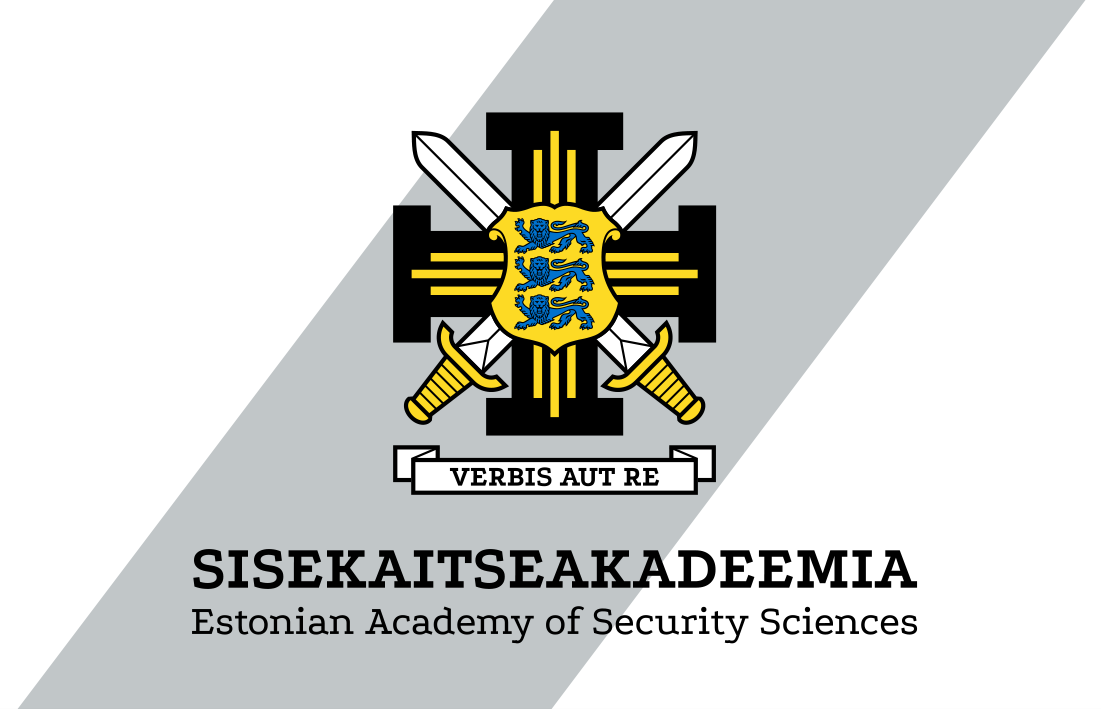 Kompetentsipõhise eneseanalüüsi vorm pommitehnik EOD3+, tase 5 kutse taotlejaleKutse taotleja nimi:Palume Teil analüüsida 5. tasemele vastavaid kompetentse. Iga kompetentsi puhul on esitatud tegevusnäitajad, mida palume Teil analüüsida lahtris Kompetentsi tõendamine. Võimalik on sisestada tekst pikkusega kuni 2000 tähemärki. Palun mõelge, kuidas Teil enda arvates tegelikus situatsioonis iga kompetents avaldub. Kirjeldage ja analüüsige tegevusi, mis iseloomustavad Teie käitumist; faktilisi andmeid, kui need tõendavad kompetentsi ilmnemist vm olulist informatsiooni enda kui pommitehnik EOD3+ tegevuse kohta. Tooge konkreetseid näiteid. Lahtris Viide tõendusmaterjalile, kus on kirjas (Tõendusmaterjali esitamine) tuleb Teil esitada kompetentsi tõendamiseks tõendusmaterjalid, mis kinnitavad Teie poolt eelpool kirjeldatud tegevust.Lisatud tõendusmaterjalid palume nimetada/viidata lahtris Viide tõendusmaterjalidele.Töö planeerimine, korraldamine ja juhtimineTöö planeerimine, korraldamine ja juhtimineTöö planeerimine, korraldamine ja juhtimine1.1Planeerib ja korraldab demineerimistööd vastavalt valdkonda reguleerivatele õigusaktidele ja IMAS standardile; kaasab planeerimisse ja korraldamisse sobiva meeskonna vastavalt töö iseloomule.Planeerib ja korraldab demineerimistööd vastavalt valdkonda reguleerivatele õigusaktidele ja IMAS standardile; kaasab planeerimisse ja korraldamisse sobiva meeskonna vastavalt töö iseloomule.Kompetentsi tõendamineKompetentsi tõendamine(max 2000 tähemärki)Viide tõendus-materjalileViide tõendus-materjalile(Tõendusmaterjalide esitamine)1.2Arvestab oma tegevuses valdkonna töökorralduse ja struktuuriga; langetab asjakohaseid otsuseid, sh keerulisi ja riske sisaldavaid ning mittetäieliku info alusel tehtavaid; algatab tegevusi oma pädevuse piires, juhib ja kontrollib nende kulgu ja tulemuste suunas tegutsemist; võtab vastutuse enda ja meeskonna tegevuse eest.Arvestab oma tegevuses valdkonna töökorralduse ja struktuuriga; langetab asjakohaseid otsuseid, sh keerulisi ja riske sisaldavaid ning mittetäieliku info alusel tehtavaid; algatab tegevusi oma pädevuse piires, juhib ja kontrollib nende kulgu ja tulemuste suunas tegutsemist; võtab vastutuse enda ja meeskonna tegevuse eest.Kompetentsi tõendamineKompetentsi tõendamine(max 2000 tähemärki)Viide tõendus-materjalileViide tõendus-materjalile(Tõendusmaterjalide esitamine)1.3Juhib sündmuskohal või distantsilt (nt kõrgema tasemega staabist) demineerimistööd igasuguse lahingumoona ja lõhkeseadeldise leiu korral vastavalt demineerimisalastele õigusaktidele, sündmuse iseloomule ja olukorrale sündmuskohal; valib olukorra lahendamiseks sobiva taktika vastavalt leitud lahingumoonale ja lõhkeseadeldisele.Juhib sündmuskohal või distantsilt (nt kõrgema tasemega staabist) demineerimistööd igasuguse lahingumoona ja lõhkeseadeldise leiu korral vastavalt demineerimisalastele õigusaktidele, sündmuse iseloomule ja olukorrale sündmuskohal; valib olukorra lahendamiseks sobiva taktika vastavalt leitud lahingumoonale ja lõhkeseadeldisele.Kompetentsi tõendamineKompetentsi tõendamine(max 2000 tähemärki)Viide tõendus-materjalileViide tõendus-materjalile(Tõendusmaterjalide esitamine)1.4Viib läbi ennetus- ja teavitustööd vastavalt korraldustele ja sihtrühma vajadustele.Viib läbi ennetus- ja teavitustööd vastavalt korraldustele ja sihtrühma vajadustele.Kompetentsi tõendamineKompetentsi tõendamine(max 2000 tähemärki)Viide tõendus-materjalileViide tõendus-materjalile(Tõendusmaterjalide esitamine)1.5Korraldab koolitusi etteantud teemal, kasutades erinevaid koolitusmeetodeid; valmistab ette koolituse sisu, lähtudes koolitusprogrammist; korraldab, juhib ja viib läbi lõhketöid vastavalt õppekavale.Korraldab koolitusi etteantud teemal, kasutades erinevaid koolitusmeetodeid; valmistab ette koolituse sisu, lähtudes koolitusprogrammist; korraldab, juhib ja viib läbi lõhketöid vastavalt õppekavale.Kompetentsi tõendamineKompetentsi tõendamine(max 2000 tähemärki)Viide tõendus-materjalileViide tõendus-materjalile(Tõendusmaterjalide esitamine)Lõhketöö tegemineLõhketöö tegemineLõhketöö tegemine2.1Planeerib ja korraldab lõhketöid vastavalt õigusaktidele ja sündmuse iseloomule; valib sobiva ja võimalikult ohutu hävitusmeetodi, lähtudes demineerimisalastest õigusaktidest ja erialasest koolitusest ning arvestades ümbritsevat keskkonda; täidab lõhketööga seotud kohustusliku dokumentatsiooni vastavalt demineerimisalastele õigusaktidele.Planeerib ja korraldab lõhketöid vastavalt õigusaktidele ja sündmuse iseloomule; valib sobiva ja võimalikult ohutu hävitusmeetodi, lähtudes demineerimisalastest õigusaktidest ja erialasest koolitusest ning arvestades ümbritsevat keskkonda; täidab lõhketööga seotud kohustusliku dokumentatsiooni vastavalt demineerimisalastele õigusaktidele.Kompetentsi tõendamineKompetentsi tõendamine(max 2000 tähemärki)Viide tõendus-materjalileViide tõendus-materjalile(Tõendusmaterjalide esitamine)2.2Juhib lõhketööd oma pädevuse piires vastavalt õigusaktidele; valib ohutuima viisi lõhketöö läbiviimiseks; jälgib lõhketöö ohutust.Juhib lõhketööd oma pädevuse piires vastavalt õigusaktidele; valib ohutuima viisi lõhketöö läbiviimiseks; jälgib lõhketöö ohutust.Kompetentsi tõendamineKompetentsi tõendamine(max 2000 tähemärki)Viide tõendus-materjalileViide tõendus-materjalile(Tõendusmaterjalide esitamine)2.3Juhendab lõhkamiskohas demineerijaid lõhketöö ettevalmistamisel ja ohuala piiramisel; määrab ohuala raadiuse ja sobiva lõhkamismeetodi ning arvutab kamufleti, arvestades lõhkamiskohta ja hävitatava lahingumoona tüüpi; valmistab ette lõhkamisvahendid ja lõhkelaengud, paigaldab lõhkelaengud; valmistab ette ja paigaldab eriotstarbelisi lõhkelaenguid; kontrollib demineerimismeeskonna tegevust lõhketöö ettevalmistamisel.Juhendab lõhkamiskohas demineerijaid lõhketöö ettevalmistamisel ja ohuala piiramisel; määrab ohuala raadiuse ja sobiva lõhkamismeetodi ning arvutab kamufleti, arvestades lõhkamiskohta ja hävitatava lahingumoona tüüpi; valmistab ette lõhkamisvahendid ja lõhkelaengud, paigaldab lõhkelaengud; valmistab ette ja paigaldab eriotstarbelisi lõhkelaenguid; kontrollib demineerimismeeskonna tegevust lõhketöö ettevalmistamisel.Kompetentsi tõendamineKompetentsi tõendamine(max 2000 tähemärki)Viide tõendus-materjalileViide tõendus-materjalile(Tõendusmaterjalide esitamine)2.4Määrab ohuala raadiuse olenevalt ümbritsevast keskkonnast, oludest ja ohu tekitajast; valib pommiohu tõrjumiseks sobiva taktika; likvideerib pommiohu, kasutades ettevalmistatud varustust ja erilaengut.Määrab ohuala raadiuse olenevalt ümbritsevast keskkonnast, oludest ja ohu tekitajast; valib pommiohu tõrjumiseks sobiva taktika; likvideerib pommiohu, kasutades ettevalmistatud varustust ja erilaengut.Kompetentsi tõendamineKompetentsi tõendamine(max 2000 tähemärki)Viide tõendus-materjalileViide tõendus-materjalile(Tõendusmaterjalide esitamine)2.5Määrab ohuala olenevalt ümbritsevast keskkonnast, oludest ja lahingumoona tüübist; valib lahingumoonaohu tõrjumiseks sobiva taktika ja hävitusmeetodi; likvideerib lahingumoona ohu, arvestades lahingumoona tüüpi ja otstarvet, kasutades ettevalmistatud varustust ja vahendeid; vajadusel valmistab improviseeritud erilaengu; korraldab järelkontrolli ja osaleb selles.Määrab ohuala olenevalt ümbritsevast keskkonnast, oludest ja lahingumoona tüübist; valib lahingumoonaohu tõrjumiseks sobiva taktika ja hävitusmeetodi; likvideerib lahingumoona ohu, arvestades lahingumoona tüüpi ja otstarvet, kasutades ettevalmistatud varustust ja vahendeid; vajadusel valmistab improviseeritud erilaengu; korraldab järelkontrolli ja osaleb selles.Kompetentsi tõendamineKompetentsi tõendamine(max 2000 tähemärki)Viide tõendus-materjalileViide tõendus-materjalile(Tõendusmaterjalide esitamine)2.6Likvideerib lõhkeseadeldisest tuleneva ohu, kasutades sobivat meetodit, taktikat ja vahendeid; vajadusel valmistab ette erilaengu ja viib läbi lõhkamise; korraldab sündmuskohal tehiolude jäädvustamise.Likvideerib lõhkeseadeldisest tuleneva ohu, kasutades sobivat meetodit, taktikat ja vahendeid; vajadusel valmistab ette erilaengu ja viib läbi lõhkamise; korraldab sündmuskohal tehiolude jäädvustamise.Kompetentsi tõendamineKompetentsi tõendamine(max 2000 tähemärki)Viide tõendus-materjalileViide tõendus-materjalile(Tõendusmaterjalide esitamine)2.7Teeb eriotstarbelisi lõhketöid; lõhketöö juhina annab korralduse kasutatava varustuse ja vahendite kohta, korraldab varustuse hoolduse peale sündmust; politseilisel lõhketööl otsustab võimaluste ja õigete lõhkematerjalide valiku; määrab ohuala olenevalt ümbritsevast keskkonnast ja oludest; valmistab erilangud; korraldab lõhkamiskoha järelkontrolli ja osaleb selles.Teeb eriotstarbelisi lõhketöid; lõhketöö juhina annab korralduse kasutatava varustuse ja vahendite kohta, korraldab varustuse hoolduse peale sündmust; politseilisel lõhketööl otsustab võimaluste ja õigete lõhkematerjalide valiku; määrab ohuala olenevalt ümbritsevast keskkonnast ja oludest; valmistab erilangud; korraldab lõhkamiskoha järelkontrolli ja osaleb selles.Kompetentsi tõendamineKompetentsi tõendamine(max 2000 tähemärki)Viide tõendus-materjalileViide tõendus-materjalile(Tõendusmaterjalide esitamine)Pommiohu tõrjuminePommiohu tõrjuminePommiohu tõrjumine3.1Kogub pommiähvarduse sündmusega seonduvat detailset infot; korraldab ja juhib demineerimismeeskonna tegevust pommiähvarduse sündmusel; teeb sündmuse lahendamiseks koostööd.Kogub pommiähvarduse sündmusega seonduvat detailset infot; korraldab ja juhib demineerimismeeskonna tegevust pommiähvarduse sündmusel; teeb sündmuse lahendamiseks koostööd.Kompetentsi tõendamineKompetentsi tõendamine(max 2000 tähemärki)Viide tõendus-materjalileViide tõendus-materjalile(Tõendusmaterjalide esitamine)3.2Kogub ja analüüsib pommikahtluse sündmusega seonduvat detailset infot; korraldab ja juhib tegevust pommikahtluse sündmusel, teeb sündmuse lahendamiseks koostööd; lahendab sündmuse, kasutades sobivat varustust.Kogub ja analüüsib pommikahtluse sündmusega seonduvat detailset infot; korraldab ja juhib tegevust pommikahtluse sündmusel, teeb sündmuse lahendamiseks koostööd; lahendab sündmuse, kasutades sobivat varustust.Kompetentsi tõendamineKompetentsi tõendamine(max 2000 tähemärki)Viide tõendus-materjalileViide tõendus-materjalile(Tõendusmaterjalide esitamine)3.3Kogub ja analüüsib pommitehnilise kontrolli sündmusega seonduvat detailset infot; korraldab ja juhib demineerimismeeskonna tegevust pommitehnilisel kontrollil; teeb sündmuse lahendamiseks koostööd.Kogub ja analüüsib pommitehnilise kontrolli sündmusega seonduvat detailset infot; korraldab ja juhib demineerimismeeskonna tegevust pommitehnilisel kontrollil; teeb sündmuse lahendamiseks koostööd.Kompetentsi tõendamineKompetentsi tõendamine(max 2000 tähemärki)Viide tõendus-materjalileViide tõendus-materjalile(Tõendusmaterjalide esitamine)3.4Kogub ja analüüsib plahvatuskohal detailset infot, arvestades sh varasemaid sündmusi; saadud informatsioonile tuginedes teeb oma pädevuse piires kindlaks plahvatuse põhjuse; korraldab ja juhib demineerimismeeskonna tegevust plahvatusjärgsel tööl, teeb sündmuse lahendamiseks koostööd; lahendab sündmuse oma vastustala piires, kasutades sobivat varustust.Kogub ja analüüsib plahvatuskohal detailset infot, arvestades sh varasemaid sündmusi; saadud informatsioonile tuginedes teeb oma pädevuse piires kindlaks plahvatuse põhjuse; korraldab ja juhib demineerimismeeskonna tegevust plahvatusjärgsel tööl, teeb sündmuse lahendamiseks koostööd; lahendab sündmuse oma vastustala piires, kasutades sobivat varustust.Kompetentsi tõendamineKompetentsi tõendamine(max 2000 tähemärki)Viide tõendus-materjalileViide tõendus-materjalile(Tõendusmaterjalide esitamine)Lahingumoona ohu tõrjumineLahingumoona ohu tõrjumineLahingumoona ohu tõrjumine4.1Käitleb laske- ja lahingumoona ohutult oma pädevuse piires; identifitseerib laske- ja lahingumoona.Käitleb laske- ja lahingumoona ohutult oma pädevuse piires; identifitseerib laske- ja lahingumoona.Kompetentsi tõendamineKompetentsi tõendamine(max 2000 tähemärki)Viide tõendus-materjalileViide tõendus-materjalile(Tõendusmaterjalide esitamine)4.2Kasutab demineerimistööl ettenähtud abi- ja erivahendeid; määrab sobiva EOD-ERW-taktika vastavalt lahingumoonale; teeb leitud lahingumoona või selle otsimisega seotud toimingud vastavalt oma pädevusele; määrab kahjutustamise meetodi vastavalt lahingumoonale.Kasutab demineerimistööl ettenähtud abi- ja erivahendeid; määrab sobiva EOD-ERW-taktika vastavalt lahingumoonale; teeb leitud lahingumoona või selle otsimisega seotud toimingud vastavalt oma pädevusele; määrab kahjutustamise meetodi vastavalt lahingumoonale.Kompetentsi tõendamineKompetentsi tõendamine(max 2000 tähemärki)Viide tõendus-materjalileViide tõendus-materjalile(Tõendusmaterjalide esitamine)4.3Kogub ja analüüsib infot lõhkematerjalide ja lahingumoonaga saastatud keskkonna kohta, viib läbi tehnilist ja mittetehnilist uuringut; otsustab edasised toimingud vastavalt miinide ja lõhkemata lõhkekehade omadustele, hävitab need vastavalt leiu eripärale.Kogub ja analüüsib infot lõhkematerjalide ja lahingumoonaga saastatud keskkonna kohta, viib läbi tehnilist ja mittetehnilist uuringut; otsustab edasised toimingud vastavalt miinide ja lõhkemata lõhkekehade omadustele, hävitab need vastavalt leiu eripärale.Kompetentsi tõendamineKompetentsi tõendamine(max 2000 tähemärki)Viide tõendus-materjalileViide tõendus-materjalile(Tõendusmaterjalide esitamine)4.4Määrab ohuala raadiuse olenevalt ümbritsevast keskkonnast, oludest ja ohu tekitajast; identifitseerib CBRN-lahingumoona markeeringu ja tehiolude põhjal ning valib vastavalt sellele ohu tõrjumiseks sobiva taktika; kahjutustab CBRN-lahingumoona; juhib lahingumoonast tuleneva CBRN-ohu tõrjumisega seotud demineerimistegevust.Määrab ohuala raadiuse olenevalt ümbritsevast keskkonnast, oludest ja ohu tekitajast; identifitseerib CBRN-lahingumoona markeeringu ja tehiolude põhjal ning valib vastavalt sellele ohu tõrjumiseks sobiva taktika; kahjutustab CBRN-lahingumoona; juhib lahingumoonast tuleneva CBRN-ohu tõrjumisega seotud demineerimistegevust.Kompetentsi tõendamineKompetentsi tõendamine(max 2000 tähemärki)Viide tõendus-materjalileViide tõendus-materjalile(Tõendusmaterjalide esitamine)Plahvatusohu tõrjuminePlahvatusohu tõrjuminePlahvatusohu tõrjumine5.1Lõhkeseadeldisest tuleneva plahvatusohu tõrjumisel kahjutustab lõhkeseadeldise, kasutades sobivat meetodit, taktikat ja vahendeid; korraldab sündmuskohal tehiolude jäädvustamise.Lõhkeseadeldisest tuleneva plahvatusohu tõrjumisel kahjutustab lõhkeseadeldise, kasutades sobivat meetodit, taktikat ja vahendeid; korraldab sündmuskohal tehiolude jäädvustamise.Kompetentsi tõendamineKompetentsi tõendamine(max 2000 tähemärki)Viide tõendus-materjalileViide tõendus-materjalile(Tõendusmaterjalide esitamine)5.2Määrab ohuala raadiuse olenevalt ümbritsevast keskkonnast, oludest ja ohu tekitajast; identifitseerib CBRN-ohu tehiolude põhjal ning valib vastavalt sellele ohu tõrjumiseks sobiva taktika; kahjutustab lõhkeseadeldise; juhib lõhkeseadeldisest tuleneva CBRN-ohu tõrjumisega seotud demineerimistegevust.Määrab ohuala raadiuse olenevalt ümbritsevast keskkonnast, oludest ja ohu tekitajast; identifitseerib CBRN-ohu tehiolude põhjal ning valib vastavalt sellele ohu tõrjumiseks sobiva taktika; kahjutustab lõhkeseadeldise; juhib lõhkeseadeldisest tuleneva CBRN-ohu tõrjumisega seotud demineerimistegevust.Kompetentsi tõendamineKompetentsi tõendamine(max 2000 tähemärki)Viide tõendus-materjalileViide tõendus-materjalile(Tõendusmaterjalide esitamine)